CURSO DE REFORZAMIENTO ÁREA “LENGUAJE Y COMUNICACIÓN”TEMA: Obra de teatroInstrumentación didácticaTiempo estimado de estudio: 450 minutosDistribución del trabajo: Trabajo presencial: 7 sesiones de 50 minutosTrabajo independiente: 100 minutos ObjetivoAnalizar las características de las obras dramáticas mediante la comprensión lectora, activa e interactiva. El propósito es entender la recreación del juego literario en todas sus expresiones.Secuencias didácticasSesión 1EncuadreTiempo destinado: 10 minutosEl facilitador dirá la frase “Chicho se fue de excursión”. Luego pedirá a cada estudiante repetir la frase en voz alta, con una voz diferente. Un alumno lo hará con un tono triste, otro enojado, otro llorando… Al concluir, se explicará el tipo de texto que se estudiará, su objetivo, las normas de convivencia y los subtemas.Estrategia de activación de conocimientos previosTiempo destinado: 10 minutosTécnica: CebollaObjetivo: Identificar los conocimientos previos de los estudiantes  Materiales: Hojas recicladas con una pregunta escrita, envueltas en forma de pelotaDesarrollo: El facilitador formará la cebolla con las hojas de pregunta. Después, la arrojará a un estudiante y preguntará el día de nacimiento. La respuesta será el número de veces que se pasará la cebolla entre los estudiantes. Quien se quede con la “cebolla” desprenderá la primera hoja y resolverá la pregunta. La dinámica continuará hasta que se hayan respondido las preguntas correspondientes (Anexo 1). En una escala del 0 al 10, se evaluará la participación.Estrategia de procesamiento de informaciónTiempo destinado: 10 minutosTécnica: Cuadro sinópticoObjetivo: Identificar los elementos de la obra de teatroMateriales: Cuaderno del estudiante, Volumen 1 (CE-V1)Desarrollo: Los estudiantes leerán la definición, las características y los tipos de obras en su CE-V1. Después identificarán las ideas clave en un cuadro sinóptico. Los resultados se expondrán en plenaria, para después integrar un solo cuadro con la información aportada. En una escala del 0 al 10 se evaluará la comprensión del tema.Estrategia de heteroevaluaciónTiempo destinado: 10 minutosTécnica: Puro cuentoObjetivo: Identificar lo que aprendieron en claseMateriales: Cuento erróneo Desarrollo: El facilitador leerá un cuento (Anexo 2) y pedirá a los estudiantes ponerse de pie cuando escuchen un error en cuanto a las características de las obras dramáticas. Deberán justificar su elección. En una escala del 0 al 10 se evaluará que su intervención sea clara y coherente.Trabajo independientePor su cuenta, los estudiantes investigarán —en diferentes fuentes de información— la diferencia entre representación teatral y obra dramática. ¿En qué se parecen?, ¿cuáles son sus particularidades? Reunirán la información en su cuaderno y anotarán la referencia bibliográfica. En una escala de 0 a 10, se evaluará la tarea.Sesión 2Estrategia de discusiónTiempo destinado: 10 minutosTécnica: Plenaria grupalObjetivo: Compartir los resultados de la tareaMateriales: TareaDesarrollo: En plenaria grupal, se discutirán los resultados de la tarea. La participación será al azar, con la técnica “Sistema solar”, que consiste en entregar una papeleta con un elemento de este sistema (Anexo 3). Cuando el docente nombre un elemento, quien lo tenga participará. Estrategia de procesamiento de informaciónTiempo destinado: 10 minutosTécnica: Relación de columnasObjetivo: Analizar la estructura de la obra dramáticaMateriales. CE-V1 y el ejercicio de relación de columnasDesarrollo: Los alumnos leerán en silencio los elementos de las obras dramáticas. Después, cada uno recibirá una hoja con un ejercicio de relacionar columnas (Anexo 4). Al concluir, se calificarán entre ellos y darán las respuestas en plenaria. Estrategia de procesamiento de informaciónTiempo destinado: 20 minutosTécnica: Preguntas guiadas Objetivo: Analizar obras dramáticasMateriales: CE-V1Desarrollo: El docente explicará cómo analizar la estructura interna y la estructura externa de una obra dramática. Mientras tanto, pedirá que los estudiantes lean el CE-V1 (pp. 59-62), para comprender mejor el tema. Después hará una serie de preguntas.¿Qué es analizar?¿Qué entienden por estructura?¿Qué es la estructura interna y la externa?¿Qué elementos integran la estructura interna?, ¿cuáles integran la externa?¿Por qué se tienen que estudiar?¿Qué es una obra dramática?Estrategia de autoevaluaciónTiempo destinado: 10 minutosTécnica: Recuento de saberesObjetivo: Reconocer el potencial de aprendizajeMateriales: NingunoDesarrollo: En una hoja, los estudiantes anotarán lo que aprendieron en la sesión. Algunos resultados se leerán en voz alta. Trabajo independientePor su cuenta, los estudiantes analizarán el video “Historia del teatro”.Sesión 3Estrategia de activación y concentraciónTiempo destinado: 10 minutosTécnica: De tin marínObjetivo: Atraer la atención del públicoMateriales: NingunoDesarrollo: El facilitador recordará la canción “De tin marín, de do pingué, cúcara mácara títere fue. Yo no fui, fue Teté, pégale, pégale, que ella fue”. Después pedirá que la canten. Quien pierda el juego tendrá que decir “A mí me gusta (bailar, cantar, etcétera)” y dramatizará la acción. Los demás la repetirán. Se volverá a cantar la canción para que pasen diferentes alumnos.Estrategia de activación de conocimientos previosTiempo destinado: 10 minutosTécnica: GlosarioObjetivo: Identificar los conceptos clave del temaMateriales: CE-V1Desarrollo: El docente anotará las palabras clave en papeletas y pedirá a los estudiantes definirlas. Al concluir, en grupos de 4 integrantes, deberán anotar la definición de algunas palabras y colocarlas junto al concepto. En una escala de 0 a 10 se evaluará el esfuerzo y la responsabilidad.Estrategia de procesamiento de información Tiempo destinado: 15 minutosTécnica: Comprensión lectoraObjetivo: Identificar los elementos de la obra dramáticaMateriales: CE-V1 Desarrollo: Se leerá un fragmento de la obra de “El censo”, de Emilio Carballido, y se analizará el texto. Se darán a conocer las respuestas en grupo.Estrategia de autoevaluación Tiempo destinado: 10 minutosTécnica: EmoticonesObjetivo: Reflexionar sobre el propio aprendizajeMateriales: Formato de emoticonesDesarrollo: El facilitador entregará a cada alumno un formato (Anexo 5) y les indicará que deben responder ciertas preguntas.Trabajo independientePor su cuenta, los estudiantes convertirán cuentos breves en representaciones teatrales (Anexo 6). Cada participante elegirá uno. Se evaluará que cumplan las indicaciones y su capacidad para expresarse teatralmente. Ve el video “Obra dramática” para reforzar tus conocimientos.Sesión 4Estrategia de discusiónTiempo destinado: 15 minutosTécnica: Teatro atrilObjetivo: Revisar la tareaMateriales: Guiones teatralesDesarrollo: Los estudiantes leerán los guiones teatrales en voz alta, simulando su representación. Se evaluará la calidad de su expresión, el cumplimiento de especificaciones y su creatividad.Estrategia de aplicación Tiempo destinado: 30 minutosTécnica: Comprensión lectoraObjetivo: Analizar las obras dramáticasMateriales: CE-V1Desarrollo: Se leerá en voz alta la obra dramática “Sin mirar”, de Manuel Martínez, en el CE-V1 (pp. 63-66). Para crear un ambiente teatral, se pueden repartir los personajes y los diálogos. Después, se analizarán los elementos de la obra, según lo propuesto en las indicaciones.Estrategia de heteroevaluaciónTiempo destinado: 5 minutosTécnica: Lista de registroObjetivo: Evaluar el desempeño sobre los aprendizajesMateriales: NingunoDesarrollo: El docente registrará los resultados de sus estudiantes, para dar retroalimentación.Trabajo independientePor su cuenta, los estudiantes resolverán la actividad de investigación propuesta en CE-V1 (p. 68). Llenarán el cuadro propuesto para aprender a interpretar el lenguaje literario.Sesión 5Estrategia de discusiónTiempo destinado: 30 minutosTécnica: Revisión de tareaObjetivo: Identificar los resultados de la tareaMateriales: Cuadro de figuras retóricasDesarrollo: Se llevará a cabo la actividad propuesta en el CE-V1 (p.68). Primero se formarán grupos al azar, luego se intercambiarán los resultados de la tarea y se presentarán ideas sobre “Ser adolescente”. Después, se compartirán los resultados en grupo. Estrategia de aplicaciónTiempo destinado: 10 minutosTécnica: Redacción de diálogos teatralesObjetivo: Usar el lenguaje literario al redactar textosMateriales: Fichas de trabajoDesarrollo: Los alumnos redactarán diferentes figuras literarias mediante la técnica “Cuentos que se abren y se cierran”, que consiste en escribir minicuentos de dos o tres líneas (Anexo 6). Después los compartirán en el grupo.Estrategia de heteroevaluaciónTiempo destinado: 10 minutosTécnica: Yo lo miro asíObjetivo: Identificar los conocimientos de los estudiantesMateriales: Cuentos que se abren y se cierranDesarrollo: Los estudiantes intercambiarán los cuentos con la persona a su lado derecho. Después leerán uno de ellos e indicarán las figuras retóricas que encuentren. Discutirán las respuestas en grupo.Trabajo independientePor su cuenta, los estudiantes redactarán un guion teatral, de acuerdo con las especificaciones en el CE-V1 (p.69) “Guion teatral a partir de un cuento”. Después, se publicarán en un “tendedero literario”. Se elaborará una prenda de ropa en una cartulina de color y se escribirá un guion teatral en ésta. Finalmente, se colocará un hilo en el patio de la escuela y se colgarán los trabajos en éste, para que el público externo los lea.Sesión 6Estrategia de sensibilización Tiempo destinado: 10 minutosTécnica: Yo me siento así…Objetivo: Identificar las opiniones del tendedero literarioMateriales: NingunoDesarrollo: El docente preguntará a los estudiantes cuál es su percepción del tendedero literario.Estrategia de procesamiento de informaciónTiempo destinado: 40 minutosTécnica: Comprensión de lecturaObjetivo: Identificar los conocimientos adquiridosMateriales: CE-V1Desarrollo: Los estudiantes resolverán el examen del CE-V1 (p. 70-73), sobre la escena de “Romeo y Julieta”. Se evaluarán las respuestas en una escala de 0 al 10. Estrategia de heteroevaluación Tiempo destinado: 10 minutosTécnica: CuestionarioObjetivo: Identificar los conocimientos adquiridosMateriales: CE-V1Desarrollo: El docente recogerá los CE-V1 para evaluar la siguiente sesión. Sesión 7Estrategia de sensibilizaciónTiempo destinado: 15 minutosTécnica: Historias sin contarObjetivo: Contar una historia con mímicaMateriales: NingunoDesarrollo: El facilitador formará parejas al azar. Les pedirá que se miren frente a frente y cuenten a la otra persona una anécdota que hayan vivido, pero sin usar palabras. Tendrán que hacerlo con mímica. Después se invertirán los roles. Para finalizar, los participantes contarán lo que entendieron de la historia ajena. Comenten cómo se sintieron.Estrategia de discusiónTiempo destinado: 10 minutosTécnica: CuestionarioObjetivo: Evaluar los aprendizajes adquiridosMateriales: CE-V1Desarrollo: Al azar, el facilitador devolverá el CE-V1 a los estudiantes, para que puedan evaluar entre ellos los resultados del cuestionario anterior.Estrategia de aplicaciónTiempo destinado: 15 minutosTécnica: La botellaObjetivo: Reflexionar sobre el papel del teatro en la historiaMateriales: Una botella con piedritas adentroDesarrollo: Los estudiantes se sentarán en círculo y se girará una botella en el piso, como en el juego “botellita”. A quien le toque la boquilla de la botella deberá responder algunas de las preguntas. Se puede ampliar la respuesta e invitar a participar libremente. Se evaluarán las participaciones claras y coherentes, en una escala de 0 a 10. 1. ¿Qué relación encuentran entre la obra dramática y la realidad?2. ¿Las obras dramáticas se pueden considerar retratos del momento en que se escribieron?3. ¿Vivimos en una representación dramática?4. ¿Qué son los valores y los contravalores? 5. ¿Los personajes encarnan valores y contravalores?6. ¿Cómo actuaría un personaje irresponsable?7. ¿Cómo actuaría un personaje respetuoso?8. ¿Cómo actuaría un personaje amable?9. ¿Cómo actuaría un personaje triste?10. ¿Cómo actuaría un personaje enamorado?Estrategia de autoevaluaciónTiempo destinado: 10 minutosTécnica: Completar frasesObjetivo: Reflexionar sobre los procesos de aprendizajeMateriales: CE-V1Desarrollo: El facilitador pedirá que los estudiantes respondan las preguntas del CE-V1 (p. 74). Después compartirán sus reflexiones voluntariamente al resto del grupo. Se evaluará el reconocimiento al potencial del crecimiento académico, en una escala de 0 a 10. AnexosAnexo 1. CebollaAnexo 2. “Puro cuento”Anexo 3. Sistema solar Anexo 4. Relación de columnasAnexo 5. EmoticonesAnexo 5. Cuentos para convertir en obras dramáticasAnexo 6. Ejemplo de cuento que se abra y se cierra¿Qué es una obra de teatro?¿Qué son las figuras retóricas?¿Qué es una representación teatral?¿Cuál es la diferencia entre una metáfora y un símil?¿Qué es una obra dramática?¿Qué es un guion teatral?¿Qué son las acotaciones?¿Qué se entiende por tensión dramática?SolTierraJúpiterMercurioVenusMarteUranoNeptunoSaturnoPlutónCeresPalasJunoAtónApoloAmorLunaGanímedesCalixtoEuropaTitánHaumeaErisAtlasJápetoFebeFobosDeimosTelestoAmalteaDioneHalleyShoemaker-Levy 91. Idea(    ) La lucha entre las fuerzas que se ponen en conflicto.2. Argumento(    ) Son indicaciones que introduce el autor entre los diálogos para describir el lugar, el mobiliario o la actuación del personaje.3. Tiempo y espacio(    ) Conjunto de acontecimientos que dan secuencia a la historia.4. Personajes(    ) Aspecto o punto que origina el desarrollo de la obra.5. Guion teatral(    ) Escrito que contiene el desarrollo de la obra mediante diálogos directos.6. Acotaciones(    ) Época y lugar donde se describe la historia.7. Tensión dramática(    ) Indica de qué tratará la obra.8. Acción(    ) Seres creados por el autor para expresar las ideas.EmoticonesDibuja el emoticono que concuerde con tus aprendizajes.EmoticonesDibuja el emoticono que concuerde con tus aprendizajes.Identifico la definición de obra dramática.Localizo las acotaciones en un guion teatral.Puedo describir las características de la obra dramática.Identifico si una obra está escrita en verso o en prosa.Diferencio entre una comedia y una tragedia.SI leo una obra dramática, reconozco el momento de mayor tensión.Reconozco la estructura de la obra dramática.Estoy satisfecho/a con lo que he aprendido hasta el momento.El zar y la camisa, Leo TólstoiUn zar, hallándose enfermo, dijo:— ¡Daré la mitad de mi reino a quien me cure!Entonces todos los sabios celebraron una junta para buscar una manera de curar al zar, mas no encontraron remedio alguno.—Uno de ellos, sin embargo, declaró que era posible curar al zar.Si sobre la tierra se encuentra un hombre feliz, dijo, quítesele la camisa y que se la ponga al zar, con lo que éste se curará.El zar hizo buscar en su reino a un hombre feliz. Los enviados del soberano se esparcieron por todo el reino, mas no pudieron descubrir a un hombre feliz. No encontraron un hombre contento con su suerte.Uno era rico, pero estaba enfermo; el otro gozaba de salud, pero era pobre; aquél, rico y sano, quejábase de su mujer; ésta de sus hijos; todos deseaban algo. Cierta noche, muy tarde, el hijo del zar, al pasar frente a una pobre choza, oyó que alguien exclamaba:—Gracias a Dios he trabajado y comido bien. ¿Qué me falta?El hijo del zar sintióse lleno de alegría; inmediatamente pidió que le llevaran la camisa de aquel hombre, a quien en cambio había de darse cuánto dinero exigiera.Los enviados presentáronse a toda prisa en la casa de aquel hombre para quitarle la camisa, pero el hombre feliz era tan pobre que no tenía camisa.Fuente: Para leerte mejor. Lecturas comentadas, México, Limusa, p. 64Los burros de don TomásDon Tomás compró cuatro burros. Montó en uno y volvió a su casa.Por el camino los contó: uno, dos y tres. No contaba el que montaba.Ya en su casa, dijo a su mujer:—¡Mira!, he comprado cuatro burros y traigo sólo tres; me han robado uno.—¡Qué raro! —dijo la mujer. Tú no ves más que tres, pero yo veo cinco.BasiliaElla G. Alvarado Navarrete—¡Buenos días, doña Prudencia! —Buenos, Basilia, ¿qué se te ofrece? — ¿Podría regalarme unas calabacitas?, me estoy muriendo de hambre.—No Basilia, sólo me quedaron las que necesito para mi familia.—Nomás regáleme unas poquitas. Se lo agradeceré mucho.—Está bien. Si me ayudas a barrer el patio te las daré.—Gracias, doña Prudencia, mejor regreso otro día.—Pues, ¿no que te estás muriendo de hambre?—Sí, pero también tengo sueño. ¡Adiós, señora! El Conejo y el LeónAugusto MonterrosoUn célebre Psicoanalista se encontró cierto día en medio de la Selva, semiperdido.Con la fuerza que dan el instinto y el afán de investigación logró fácilmente subirse a un altísimo árbol, desde el cual pudo observar a su antojo no solo la lenta puesta del sol sino además la vida y costumbres de algunos animales, que comparó una y otra vez con las de los humanos.Al caer la tarde vio aparecer, por un lado, al Conejo; por otro, al León.En un principio no sucedió nada digno de mencionarse, pero poco después ambos animales sintieron sus respectivas presencias y, cuando toparon el uno con el otro, cada cual reaccionó como lo había venido haciendo desde que el hombre era hombre.El León estremeció la Selva con sus rugidos, sacudió la melena majestuosamente como era su costumbre y hendió el aire con sus garras enormes; por su parte, el Conejo respiró con mayor celeridad, vio un instante a los ojos del León, dio media vuelta y se alejó corriendo.De regreso a la ciudad el célebre Psicoanalista publicó cum laude su famoso tratado en que demuestra que el León es el animal más infantil y cobarde de la Selva, y el Conejo el más valiente y maduro: el León ruge y hace gestos y amenaza al universo movido por el miedo; el Conejo advierte esto, conoce su propia fuerza, y se retira antes de perder la paciencia y acabar con aquel ser extravagante y fuera de sí, al que comprende y que después de todo no le ha hecho nada.La mujer, el zorro y el galloFélix María de SamaniegoHabía una vez un astuto zorro que se había robado un gallo de una aldea.Al salir de su casa, Juana la campesina se dio cuenta de lo que estaba sucediendo y comenzó a gritar:– ¡Vecinos! ¡Ayúdenme, que el zorro se lleva mi gallo!Al oír los gritos, el gallo le dijo al zorro:–Dile que no mienta, que soy tuyo y que contigo me quedo.Entonces, el zorro dio vuelta la cabeza y le dijo a Juana:– ¿Escuchas, mentirosa? ¡Hasta el mismo gallo dice que no es tuyo!Y mientras el zorro decía esto, el gallo voló libre y fue a posarse sobre la copa de un árbol, desde donde lo rescató su verdadera dueña.Hasta el más astuto puede perder su presa si habla a destiempo o se descuida.Esto era un gato negro como la noche al que le gustaban los zapatos. Un día se fue a la tienda y se compró unos marrones. Desde entonces, le llaman el gato con zapatos.El libro era tan pequeño y diminuto que sus personajes vivían en mi casa.Sus manos eran heladas, témpanos de hielos que mantenían el cuerpo en un invierno permanente?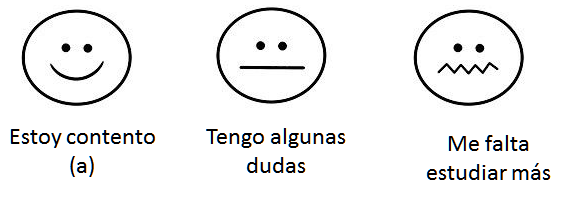 